Mission StatementMission statements should be:Brief:  You could say it in the course of a ride up an elevator with someone.Concrete: The project is described in terms that are immediately graspable by your audience.Impactful: The benefits of the project are vividly described.and should answer the following questions:What?  What are the project’s objectives?Why? Why are we doing this?How? How will we achieve the project’s objectives?In the space below, write a mission statement for your project:SMART GoalsGoals are the concrete achievements that will fulfill the project’s mission.  Ideally, goals are:SpecificMeasureableAttainable RelevantTime BoundIn the space below, write one of the goals of your project.ConstraintsConstraints are the known limitations on the project, especially in terms ofTimeCost Scope/QualityIn the space below, describe the constraints for your project.Project ManagementRisk Analysis WorksheetChoose a significant risk for your project and answer the questions about them. Risk:  					Where is this risk on the likelihood/impact grid?Project ManagementRACI ChartR= Responsible; A=Accountable; C=Consulted; I=InformedStakeholder AnalysisProject:					Stakeholder:					Using this bulls-eye, mark how critical this stakeholder is to your project:What are this stakeholder’s hopes for the project?What are their fears for the project?What strengths, qualities, or resources can this stakeholder bring to your project?What limitations of this stakeholder most concern you?How much political power or influence does this stakeholder have?How opposed or in favor of the project is this stakeholder?Based on what you know of this stakeholder, what strategies could you use to best enlist them for your project?  How will you communicate with them?  How often?Project ManagementMilestonesTo develop milestones for your project, visualize the successful completion of the goal.  What will need to happen for that goal to be achieved?  Keep working backwards until you get to the milestone you can work on now.Project ManagementWork Breakdown StructureIn the space below, sketch out a draft work breakdown structure for your project.Project ManagementMeeting Notes SummaryMEETING NAME16 Reasons They’re Not Doing What They’re Supposed to DoAdapted from Coaching for Improved Work Performance by Ferdinand FourniesProject ManagementAccountability Case StudyTrue story from Kevin’s career, told as a submission to an advice column:I’m the project manager on a project to pursue the next level of the Green Office Certification.  Many of the action items must be completed by the office administrator, who does not report to me and reports to a different manager from me.  I perceive her as having a pattern of promising more than she delivers.  At a team meeting, she agreed to accomplish the items in her functional area and understood our deadline.  I have asked her if she needs help or assistance to contact me.  We are scheduled to do a presentation at the next staff meeting announcing we’ve completed the project and getting sign off from all staff (a requirement for the certificate).  The presentation is already on the agenda and has been distributed to staff.  I haven’t heard from her and I haven’t seen any sign of progress.  The staff meeting is looming next week, hardly enough time to complete all of the action items.  I’m worried we won’t be ready.  What should I do?Elements ofProject ManagementWorkbook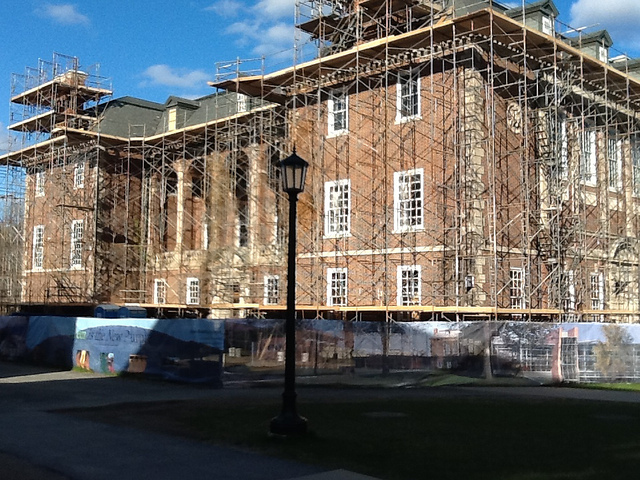 TimeCostQualityImpactImpactImpactImpactImpactImpactInsignificantMinorModerateMajorSevereAlmost CertainLikelyPossibleUnlikelyRareWhat specifically would be the impact of the risk on the project if it were to occur?Who needs to know about this risk?What can you do to reduce the risk that the event will happen?What can you do to reduce the impact of the risk on the project, should it occur?Project PhasesStakeholdersStakeholdersStakeholdersStakeholdersStakeholders1Minimal2345Middling 678910High1Strongly Opposed2345Neutral 678910Strongly In FavorDate:Attending:Absent:Topic: Topic: Topic: Topic: Discussion summaryAction StepsResponsible Due DateCould this be
an issue?Could this be
an issue?Could this be
an issue?YesNoDon’t KnowThey don’t know what they’re supposed to do.They don’t know how to do it.They don’t know why they should do it.They think they are doing it, but they are not.There are obstacles beyond their control.They think it will not work.They think their way is better.They think something is more important.There is no positive consequence to them for doing it.There is a negative consequence to them for doing it.There is a positive consequence to them for not doing it.There is no negative consequence to them for not doing it.Personal limits (capacity)Personal problemsFear (they anticipate future negative consequences for doing it)No one could do it.